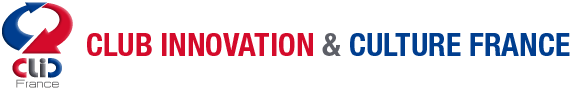 http://rnci.clicfrance.fr/Entreprise :....................................................................... Adresse :..........................................................................................................................Code Postal :........................  Ville :...............................................................REPRÉSENTÉE  PAR Prénom :.................................................... Nom :.............................................................Fonction dans l’entreprise :............................................................................................Téléphone :................................ Télécopieur :...............................Adresse mail :................................................................................Souhaite inscrire à la journée du jeudi 4 avril 20191er participantPrénom :.................................................... Nom :.............................................................Adresse mail :................................................................................2ème participantPrénom :.................................................... Nom :.............................................................Adresse mail :................................................................................3ème participantPrénom :.................................................... Nom :.............................................................Adresse mail :................................................................................Tarif (Déjeuner buffet inclus) :	    Entreprise :  	         240 euros TTC (200 HT) par personne Tout participant supplémentaire de l'entreprise bénéficie d’un tarif réduit de 20%, soit 192 euros TTC (160€ HT) par personne supplémentaire.Montant de l'inscription :1er participant :		1	x 240€	Nombre de participants supplémentaires :		…	x 192€Total :				...Signature :							Cachet de l’entreprise :Pour que l’inscription soit prise en compte, ce formulaire doit être complété et envoyé par mailAVANT LE LUNDI 18 MARS 2019Par mail à rnci2019@club-innovation-culture.fr Pour que l’inscription soit définitive, le paiement doit avoir été effectué par chèque avant le 27/03/2019Une facture sera envoyée à réception du paiement.